Antrag Drohnenbewilligung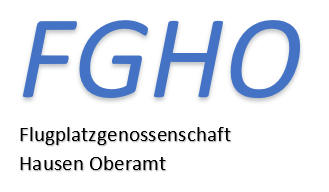 Massgebend ist die bestehende Drohnenregulierung, welche auf der Homepage des Bundesamtes für Zivilluftfahrt einzusehen ist.https://www.bazl.admin.ch/bazl/de/home/drohnen/general/drone-guide.htmlNehmen Sie den Drohnenguide zur Hilfe, um allfällige Fragen zu beantworten. Eine Haftpflichtversicherung ist in der Schweiz obligatorisch!Bei einer Bewilligung gehen Sie wie folgt vor.Füllen Sie das unten aufgeführte Antragsformular wahrheitsgetreu und vollständig aus und schicken Sie es an ppr@fgho.chEin nicht vollständig ausgefülltes Antragsformular wird nicht weiterbearbeitetEin Bescheid wird Ihnen innerhalb von 2 Arbeitstagen zugestellt.Ein positiver Bescheid wird mit CHF100.- (für Firmen Anfragen) oder 50.- (für private Anfragen) in Rechnung gestellt. Bei grösseren Projekten wird dies gemäss Absprache verrechnet.Allfällige Flugbeschränkungsgebiete oder Sperrzonen innerhalb des 5km Radius sind zu beachten, auch bei einer Bewilligung. Hierbei gilt absolutes Flugverbot, unabhängig der Bewilligung. https://www.skybriefing.com/de/dabs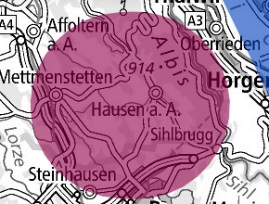 Kontaktdaten & RechnungsanschriftDrohnendaten              https://www.drohnenverband.ch/FlugdatenOrt / Datum:    …………………………………………………………     Unterschrift ………………………………….Drohnen, welche keine Haftpflichtversicherung aufweisen bekommen keine Bewilligung Drohnen, welche nicht beim Drohnenverband gemeldet sind, erhalten unter gewissen Umständen keine oder eine eingeschränkte Bewilligung.Firmenname (falls zutreffend)Name / VornameAdressePLZ / OrtTelefon (beste Erreichbarkeit)E-MailGeburtsdatumDrohnengewichtHaftpflichtversicherung?           JA                NEIN      Drohne beim Drohnenverband gemeldet?           JA                NEIN      DrohnenregistrierungsnummerDatumUhrzeitFlugzeitKoordinatenAdresse (Strasse / Nr. /PLZ / Ort)Radius des FlugesZweck des Fluges     Firmen         privat      Genauere Angaben des FlugesFlughöhe (über Grund)